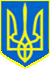 УКРАЇНАВИКОНАВЧИЙ ОРГАН КИЇВСЬКОЇ МІСЬКОЇ РАДИ(КИЇВСЬКА МІСЬКА ДЕРЖАВНА АДМІНІСТРАЦІЯ)ДЕПАРТАМЕНТ  ОХОРОНИ  ЗДОРОВ’Явул. Прорізна, . Київ-01, 01001, тел. (044) 284-08-75, (044) 284-08-02,тел. «гарячої» лінії (044) 278-41-91, e-mail: Health@kmda.gov.ua,  код ЄДРПОУ 02012906________________  №  ________________	Департамент економіки та інвестицій виконавчого органу Київської міської ради (Київської міської державної адміністрації)Департамент фінансів виконавчого органу Київської міської ради (Київської міської державної адміністрації)Постійна комісія Київської міської ради з питань бюджету та соціально-економічного розвиткуПостійна комісія Київської міської ради з питань охорони здоров’я та соціального захистуНа виконання рішення Київської міської ради від 29 жовтня 2009 року 
№ 520/2589 «Про Порядок розроблення, затвердження та виконання міських цільових програм у місті Києві» Департамент охорони здоров’я виконавчого органу Київської міської ради (Київської міської державної адміністрації) надає звіти за 2020 рік про виконання завдань і заходів: - Міської цільової програми «Здоров'я киян» на 2020−2022 роки;- Міської цільової програми протидії епідемії ВІЛ-інфекції на 2017−2021 роки;- Міської цільової програми протидії захворюванню на туберкульоз на 2017−2021 рокиДодаток на ______ арк.Директор                                                                                   Валентина ГІНЗБУРГТищенко 284 08 13Заступник директора - начальник   		       Галина ЗБОРОМИРСЬКАуправління лікувально-профілактичної допомогиЗаступник директора –                                                     Дмитро КУЦОПАЛначальник управління економікиНачальник управління капітальних видатків та оренди  					           Юрій БЕРЕСТОВЕНКОНачальник відділу спеціального фонду та цільових програм                                              Ірина ТИЩЕНКО